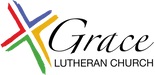 2919 Miccosukee Road, Tallahassee, FL 32308www.gracelutheran.faithSunday, January 23, 2022Ministers: All the people of GodPastor: The Rev. Jennifer M. Kopacz – pastorjenn@rocketmail.com                        Pastor’s Cell Phone: 850-800-7197Church Office Administrator: Lisa Rubin –  graceluthch@earthlink.net                             Office Phone: 850-877-5423Music Program Coordinator: Leslie Heffner – heffnerl@gmail.com Keyboardist: Jackie Yong – jackieyong200995@hotmail.com Guitarist / Song Leader: Jackson Englund – jenglund100@icloud.com Lay Readers: 9am Sharon Piepmeier; 11am – Elisa CaseyUshers: Bob Becker, George Ohlin, Frank Piepmeier                             A/V Team: Elisa Casey, Ken Davis, Leslie Heffner ANNOUNCEMENTSWE OFFER TWO WORSHIP SERVICES on Sundays. 9:00 a.m. is our contemporary service and 11:00 a.m. is our traditional service. We hope you’ll join us. Due to coronavirus concerns, we ask everyone to please wear a mask when inside the church building, even if vaccinated. If you are unable to attend in person, there is a link for online viewing located in the boxed area of our website at www.gracelutheran.faith. THE CHANCEL FLOWERS TODAY are given to the glory of God by Jean Jacobs.PLEASE JOIN US IN THE FELLOWSHIP HALL in between the worship services for refreshments and fellowship. We now have only one fellowship hour in order to bring everyone together. Our host(s) today: There were no volunteers; the Fellowship Committee is providing coffee.FELLOWSHIP HOUR HOSTS NEEDED. Please pick a date to the host coffee and refreshments between the services. A new sign-up sheet is posted next to the coffee station in the Fellowship Hall each month. If questions, please contact Mary Grant (609) 602-0155 or grantmlcic@hotmail.com.TEXTALK will resume at a new time, beginning Tuesday, January 25th. We will now be meeting from 12:00 to 1:00 p.m. each Tuesday, and you may join in-person or via Zoom. Links will be sent out each week for Zoom. Watch your inbox!ANNOUNCEMENTS DEADLINE. Please submit announcements to the church office by 9:00 a.m. on Tuesday.DO YOU HAVE A TOPIC TO SHARE IN GRACE NOTES, our monthly newsletter? Send Nick Gandy an email at ngandyman@yahoo.com by the 20th of the month prior to publication month. THE 2022 FLOWER SIGN-UP CHART is on the bulletin board in the narthex. Please sign up on an available date to host the altar flowers for Sunday worship. Cost is $25.2022 OFFERING ENVELOPES are on a table in the lobby. Please take yours home. If you are unable to pick up your offering envelopes, please contact the church office to have them mailed to you. If you are not assigned envelopes but would like to receive a box, please contact the church office. TREASURER’S REPORT: GENERAL FUND OFFERINGS AND EXPENDITURES, FISCAL YEAR TO DATE AS OF DECEMBER 31, 2021 (7 MONTHS): Spending Plan YTD: $172,144General Fund Offerings Received: $177,753General Fund Expenditures: $148,890MANNA ON MERIDIAN. Please place your tuna donations in the tuna bucket in the Fellowship Hall on Sunday. During the week, you can bring them in through the church office or if after hours, place in the 'deliveries' bin outside the office doors. Manna can also be supported through your prayers and through monetary donations. Please make checks payable to Grace Lutheran Church and place “Manna on Meridian” on the memo line. Thank you for your faithful support of this ministry.DON’T FORGET TO ‘LIKE’ US ON FACEBOOK to follow our postings and live steams. You’ll find us at: www.facebook.com/mygracelutherantally/ or search for us from your Facebook account by placing “Grace Lutheran Church, Tallahassee” in the search bar.PRAYERS OF THE PEOPLEPrayer requests should be sent to Lisa in the church office for inclusion on this list. All requests run for four weeks at a time. If a name should continue to be on the list after that time, again, please contact Lisa to make that request. Thank you!This week at Grace, please remember in prayer:Riley Littlefield, Roger Beiswenger, Karen Reed, Irene Poole, Dan Poole, Kimberley Dinsmore, Buddy Dewar, Hal Mardenborough, Wylder McDonald, Reed Kallestad, Marie; Jim and Wendy Akin; Diana Haverlah, David Coulter, and the family of Mary Shively; the family of Don Herzog; the people of Grace Lutheran Church and our Congregational Council; St. Stephen Lutheran Church and Pastor Tom Holdcraft; the Florida-Bahamas Synod and our Bishop, Pedro Suarez; the ELCA and our Presiding Bishop, Elizabeth Eaton.Please also lift up:All the nations of the world and their leaders, that your wisdom, justice and peace may guide their actions; victims of gun violence and the families of those who have been killed; victims of hate crimes.The families in mourning for loved ones lost to COVID-19, in the United States and worldwide; all those currently dealing with this disease; medical professionals and first responders who risk their safety for the sake of others; all those involved in vaccine distribution.The homeless and the hungry; military personnel and their families; those who are incarcerated, and are unable to have visitors, go to chapel, or participate in healthy social interaction; healing and answers for all those with chronic pain, disease process or illness; all those whose needs are known only to God.